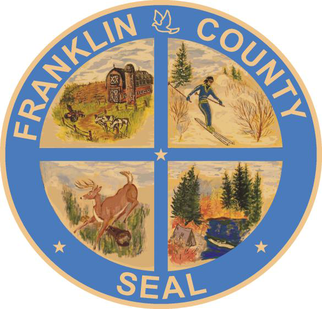 Emergency Use AuthorizationThe FDA has made the COVID-19 vaccine available under an emergency use authorization (EUA). The EUA is used when circumstances exist to justify the emergency use of drugs and biological products during an emergency, such as the COVID-19 pandemic. This vaccine has not undergone the same type of review as an FDA-approved or cleared product. However, the FDA’s decision to make the vaccine available is based on the totality of scientific evidence available, showing that known and potential benefits of the vaccine outweigh the known and potential risks.ConsentI have read, or had explained to me, the information sheet about the COVID-19 vaccination. I understand that if my vaccine requires two doses, I will need to be administered (given) two doses of this vaccine in order for it to be effective. I have had a chance to ask questions which were answered to my satisfaction (and ensured the person named above for whom I am authorized to provide surrogate consent was also given a chance to ask questions). I understand the benefits and risks of the vaccination as described.I request that the COVID-19 vaccination be given to me (or the person named above for whom I am authorized to make this request and provide surrogate consent). I understand there will be no cost to me for this vaccine. I understand that any monies or benefits for administering the vaccine will be assigned and transferred to the vaccinating provider, including benefits/monies from my health plan, Medicare or other third parties who are financially responsible for my medical care. I authorize release of all information needed (including but not limited to medical records, copies of claims and itemized bills) to verify payment and as needed for other public health purposes, including reporting to applicable vaccine registries.Recipient/Surrogate/Guardian (Signature)	Date / Time	Print Name	Relationship to patient, if other than recipientTelephonic Interpreter’s ID #	Date / TimeORSignature: Interpreter	Date/ Time	Print: Interpreter’s Name and Relationship to PatientRecipient Name (please print)Recipient Name (please print)Recipient Name (please print)Recipient Name (please print)Preferred NamePreferred NamePreferred NamePreferred NamePreferred NamePreferred NamePreferred NamePreferred NamePreferred NameDOBDOBDOBCurrent Gender ID	Key:W – Woman/Girl	TW – Transgender Woman/Girl	M – Man/BoyClick here to choose	TM –  Transgender Man/Boy	NB – Non-Binary Person	GNC – Gender Non-Conforming Q – Not Sure/Questioning	NR – Chose not to RespondGNL - Gender not Listed (write-in)     * Gender Pronouns: write-in by client’s nameCurrent Gender ID	Key:W – Woman/Girl	TW – Transgender Woman/Girl	M – Man/BoyClick here to choose	TM –  Transgender Man/Boy	NB – Non-Binary Person	GNC – Gender Non-Conforming Q – Not Sure/Questioning	NR – Chose not to RespondGNL - Gender not Listed (write-in)     * Gender Pronouns: write-in by client’s nameCurrent Gender ID	Key:W – Woman/Girl	TW – Transgender Woman/Girl	M – Man/BoyClick here to choose	TM –  Transgender Man/Boy	NB – Non-Binary Person	GNC – Gender Non-Conforming Q – Not Sure/Questioning	NR – Chose not to RespondGNL - Gender not Listed (write-in)     * Gender Pronouns: write-in by client’s nameCurrent Gender ID	Key:W – Woman/Girl	TW – Transgender Woman/Girl	M – Man/BoyClick here to choose	TM –  Transgender Man/Boy	NB – Non-Binary Person	GNC – Gender Non-Conforming Q – Not Sure/Questioning	NR – Chose not to RespondGNL - Gender not Listed (write-in)     * Gender Pronouns: write-in by client’s nameCurrent Gender ID	Key:W – Woman/Girl	TW – Transgender Woman/Girl	M – Man/BoyClick here to choose	TM –  Transgender Man/Boy	NB – Non-Binary Person	GNC – Gender Non-Conforming Q – Not Sure/Questioning	NR – Chose not to RespondGNL - Gender not Listed (write-in)     * Gender Pronouns: write-in by client’s nameCurrent Gender ID	Key:W – Woman/Girl	TW – Transgender Woman/Girl	M – Man/BoyClick here to choose	TM –  Transgender Man/Boy	NB – Non-Binary Person	GNC – Gender Non-Conforming Q – Not Sure/Questioning	NR – Chose not to RespondGNL - Gender not Listed (write-in)     * Gender Pronouns: write-in by client’s nameCurrent Gender ID	Key:W – Woman/Girl	TW – Transgender Woman/Girl	M – Man/BoyClick here to choose	TM –  Transgender Man/Boy	NB – Non-Binary Person	GNC – Gender Non-Conforming Q – Not Sure/Questioning	NR – Chose not to RespondGNL - Gender not Listed (write-in)     * Gender Pronouns: write-in by client’s nameCurrent Gender ID	Key:W – Woman/Girl	TW – Transgender Woman/Girl	M – Man/BoyClick here to choose	TM –  Transgender Man/Boy	NB – Non-Binary Person	GNC – Gender Non-Conforming Q – Not Sure/Questioning	NR – Chose not to RespondGNL - Gender not Listed (write-in)     * Gender Pronouns: write-in by client’s nameCurrent Gender ID	Key:W – Woman/Girl	TW – Transgender Woman/Girl	M – Man/BoyClick here to choose	TM –  Transgender Man/Boy	NB – Non-Binary Person	GNC – Gender Non-Conforming Q – Not Sure/Questioning	NR – Chose not to RespondGNL - Gender not Listed (write-in)     * Gender Pronouns: write-in by client’s nameCurrent Gender ID	Key:W – Woman/Girl	TW – Transgender Woman/Girl	M – Man/BoyClick here to choose	TM –  Transgender Man/Boy	NB – Non-Binary Person	GNC – Gender Non-Conforming Q – Not Sure/Questioning	NR – Chose not to RespondGNL - Gender not Listed (write-in)     * Gender Pronouns: write-in by client’s nameSex Assigned at Birth	Key:Click here to choose        M – Male  	F – FemaleI – Intersex	NR – Chose not to RespondSNL – Sexual Orientation not Listed (write-in)Sex Assigned at Birth	Key:Click here to choose        M – Male  	F – FemaleI – Intersex	NR – Chose not to RespondSNL – Sexual Orientation not Listed (write-in)Sex Assigned at Birth	Key:Click here to choose        M – Male  	F – FemaleI – Intersex	NR – Chose not to RespondSNL – Sexual Orientation not Listed (write-in)Sex Assigned at Birth	Key:Click here to choose        M – Male  	F – FemaleI – Intersex	NR – Chose not to RespondSNL – Sexual Orientation not Listed (write-in)Sex Assigned at Birth	Key:Click here to choose        M – Male  	F – FemaleI – Intersex	NR – Chose not to RespondSNL – Sexual Orientation not Listed (write-in)Marital Status	Key:Click here to choose	S – Single	D – Divorced	M – MarriedW – Widowed V – Civil Union U – UnknownSEPARATED – Legally Separated	PARTNER – Life PartnerMarital Status	Key:Click here to choose	S – Single	D – Divorced	M – MarriedW – Widowed V – Civil Union U – UnknownSEPARATED – Legally Separated	PARTNER – Life PartnerMarital Status	Key:Click here to choose	S – Single	D – Divorced	M – MarriedW – Widowed V – Civil Union U – UnknownSEPARATED – Legally Separated	PARTNER – Life PartnerMarital Status	Key:Click here to choose	S – Single	D – Divorced	M – MarriedW – Widowed V – Civil Union U – UnknownSEPARATED – Legally Separated	PARTNER – Life PartnerMarital Status	Key:Click here to choose	S – Single	D – Divorced	M – MarriedW – Widowed V – Civil Union U – UnknownSEPARATED – Legally Separated	PARTNER – Life PartnerMarital Status	Key:Click here to choose	S – Single	D – Divorced	M – MarriedW – Widowed V – Civil Union U – UnknownSEPARATED – Legally Separated	PARTNER – Life PartnerMarital Status	Key:Click here to choose	S – Single	D – Divorced	M – MarriedW – Widowed V – Civil Union U – UnknownSEPARATED – Legally Separated	PARTNER – Life PartnerMarital Status	Key:Click here to choose	S – Single	D – Divorced	M – MarriedW – Widowed V – Civil Union U – UnknownSEPARATED – Legally Separated	PARTNER – Life PartnerAddress	City   State	ZipAddress	City   State	ZipAddress	City   State	ZipAddress	City   State	ZipAddress	City   State	ZipAddress	City   State	ZipAddress	City   State	ZipAddress	City   State	ZipEmail AddressEmail AddressEmail AddressEmail AddressEmail AddressParent/Guardian/ Surrogate (if applicable, please print)Parent/Guardian/ Surrogate (if applicable, please print)Parent/Guardian/ Surrogate (if applicable, please print)Parent/Guardian/ Surrogate (if applicable, please print)PhonePhonePhonePhonePreferred LanguagePreferred LanguagePreferred LanguagePreferred LanguagePreferred LanguageEthnicity	Ethnicity Key:Click here to choose	DECL – DeclinedHIS – HispanicOrigin                            NHL – Non-HispanicOrigin                            UNK - UnknownEthnicity	Ethnicity Key:Click here to choose	DECL – DeclinedHIS – HispanicOrigin                            NHL – Non-HispanicOrigin                            UNK - UnknownEthnicity	Ethnicity Key:Click here to choose	DECL – DeclinedHIS – HispanicOrigin                            NHL – Non-HispanicOrigin                            UNK - UnknownEthnicity	Ethnicity Key:Click here to choose	DECL – DeclinedHIS – HispanicOrigin                            NHL – Non-HispanicOrigin                            UNK - UnknownRace	Race Key:Click here to choose    AIA – Native American or Alaskan	ASN – AsianBAA – African American or Black	DECL – Declined NHP – Native Hawaiian or Pacific IslanderWHT – White	OTH – Other or MultiracialRace	Race Key:Click here to choose    AIA – Native American or Alaskan	ASN – AsianBAA – African American or Black	DECL – Declined NHP – Native Hawaiian or Pacific IslanderWHT – White	OTH – Other or MultiracialRace	Race Key:Click here to choose    AIA – Native American or Alaskan	ASN – AsianBAA – African American or Black	DECL – Declined NHP – Native Hawaiian or Pacific IslanderWHT – White	OTH – Other or MultiracialRace	Race Key:Click here to choose    AIA – Native American or Alaskan	ASN – AsianBAA – African American or Black	DECL – Declined NHP – Native Hawaiian or Pacific IslanderWHT – White	OTH – Other or MultiracialRace	Race Key:Click here to choose    AIA – Native American or Alaskan	ASN – AsianBAA – African American or Black	DECL – Declined NHP – Native Hawaiian or Pacific IslanderWHT – White	OTH – Other or MultiracialRace	Race Key:Click here to choose    AIA – Native American or Alaskan	ASN – AsianBAA – African American or Black	DECL – Declined NHP – Native Hawaiian or Pacific IslanderWHT – White	OTH – Other or MultiracialRace	Race Key:Click here to choose    AIA – Native American or Alaskan	ASN – AsianBAA – African American or Black	DECL – Declined NHP – Native Hawaiian or Pacific IslanderWHT – White	OTH – Other or MultiracialRace	Race Key:Click here to choose    AIA – Native American or Alaskan	ASN – AsianBAA – African American or Black	DECL – Declined NHP – Native Hawaiian or Pacific IslanderWHT – White	OTH – Other or MultiracialRace	Race Key:Click here to choose    AIA – Native American or Alaskan	ASN – AsianBAA – African American or Black	DECL – Declined NHP – Native Hawaiian or Pacific IslanderWHT – White	OTH – Other or MultiracialPrimary InsuranceNamePrimary InsuranceNamePrimary InsuranceNamePrimary InsuranceNamePrimary Insurance ID#Primary Insurance ID#Subscriber Name/DOBSubscriber Name/DOBSubscriber Name/DOBSubscriber Name/DOBSubscriber Relation to PatientSubscriber Relation to PatientSubscriber Relation to PatientPrimary Insurance AddressPrimary Insurance AddressPrimary Insurance AddressPrimary Insurance AddressPrimary Insurance Group #Primary Insurance Group #Primary Insurance Phone #Primary Insurance Phone #Primary Insurance Phone #Primary Insurance Phone #Primary Insurance Phone #Primary Insurance Phone #Primary Insurance Phone #Secondary InsuranceNameSecondary InsuranceNameSecondary InsuranceNameSecondary InsuranceNameSecondary Insurance ID#Secondary Insurance ID#Subscriber Name/DOBSubscriber Name/DOBSubscriber Name/DOBSubscriber Name/DOBSubscriber Relation to PatientSubscriber Relation to PatientSubscriber Relation to PatientSecondary Insurance AddressSecondary Insurance AddressSecondary Insurance AddressSecondary Insurance AddressSecondary Insurance Group #Secondary Insurance Group #Secondary Insurance Phone #Secondary Insurance Phone #Secondary Insurance Phone #Secondary Insurance Phone #Secondary Insurance Phone #Secondary Insurance Phone #Secondary Insurance Phone #Clinic/Office Site Where Vaccine is AdministeredClinic/Office Site Where Vaccine is AdministeredClinic/Office Site Where Vaccine is AdministeredClinic/Office Site Where Vaccine is AdministeredPrimary Care Physician Address/Phone NumberPrimary Care Physician Address/Phone NumberPrimary Care Physician Address/Phone NumberPrimary Care Physician Address/Phone NumberPrimary Care Physician Address/Phone NumberPrimary Care Physician Address/Phone NumberPrimary Care Physician Address/Phone NumberPrimary Care Physician Address/Phone NumberPrimary Care Physician Address/Phone NumberScreening QuestionnaireScreening QuestionnaireScreening QuestionnaireScreening QuestionnaireScreening QuestionnaireScreening QuestionnaireScreening QuestionnaireScreening QuestionnaireScreening Questionnaire1.1.Are you feeling sick today?Are you feeling sick today?Are you feeling sick today?Are you feeling sick today?Are you feeling sick today?□	Yes□	Yes□	No□	No2.2.In the last 10 days, have you had a COVID-19 test because you has symptoms and are still awaiting your test results or been told by a health care provider or health department to isolate or quarantine at home due to COVID-19 infection, exposure or travel?In the last 10 days, have you had a COVID-19 test because you has symptoms and are still awaiting your test results or been told by a health care provider or health department to isolate or quarantine at home due to COVID-19 infection, exposure or travel?In the last 10 days, have you had a COVID-19 test because you has symptoms and are still awaiting your test results or been told by a health care provider or health department to isolate or quarantine at home due to COVID-19 infection, exposure or travel?In the last 10 days, have you had a COVID-19 test because you has symptoms and are still awaiting your test results or been told by a health care provider or health department to isolate or quarantine at home due to COVID-19 infection, exposure or travel?In the last 10 days, have you had a COVID-19 test because you has symptoms and are still awaiting your test results or been told by a health care provider or health department to isolate or quarantine at home due to COVID-19 infection, exposure or travel?□	Yes□	Yes□	No□	No□ Unknown□ Unknown3.3.Have you been treated with antibody therapy or convalescent plasma for COVID-19 in the past 90 days (3 months)?  If yes, when did you receive the last dose?Have you been treated with antibody therapy or convalescent plasma for COVID-19 in the past 90 days (3 months)?  If yes, when did you receive the last dose?Have you been treated with antibody therapy or convalescent plasma for COVID-19 in the past 90 days (3 months)?  If yes, when did you receive the last dose?Have you been treated with antibody therapy or convalescent plasma for COVID-19 in the past 90 days (3 months)?  If yes, when did you receive the last dose?Have you been treated with antibody therapy or convalescent plasma for COVID-19 in the past 90 days (3 months)?  If yes, when did you receive the last dose?□	Yes□	Yes□	No□	No□ Unknown□ Unknown4.4.Have you ever had an immediate allergic reaction, such as hives, facial swelling, difficulty breathing or anaphylaxis, to any vaccine, injection, or shot or to any component of the COVID-19 vaccine, or a severe allergic reaction (anaphylaxis) to anything?Have you ever had an immediate allergic reaction, such as hives, facial swelling, difficulty breathing or anaphylaxis, to any vaccine, injection, or shot or to any component of the COVID-19 vaccine, or a severe allergic reaction (anaphylaxis) to anything?Have you ever had an immediate allergic reaction, such as hives, facial swelling, difficulty breathing or anaphylaxis, to any vaccine, injection, or shot or to any component of the COVID-19 vaccine, or a severe allergic reaction (anaphylaxis) to anything?Have you ever had an immediate allergic reaction, such as hives, facial swelling, difficulty breathing or anaphylaxis, to any vaccine, injection, or shot or to any component of the COVID-19 vaccine, or a severe allergic reaction (anaphylaxis) to anything?Have you ever had an immediate allergic reaction, such as hives, facial swelling, difficulty breathing or anaphylaxis, to any vaccine, injection, or shot or to any component of the COVID-19 vaccine, or a severe allergic reaction (anaphylaxis) to anything?□	Yes□	Yes□	No□	No□ Unknown□ Unknown5.5.Have you had any vaccines in the past 14 days (2 weeks) including flu shot?If yes, how long ago was your most recent vaccine?	Date:  	Have you had any vaccines in the past 14 days (2 weeks) including flu shot?If yes, how long ago was your most recent vaccine?	Date:  	Have you had any vaccines in the past 14 days (2 weeks) including flu shot?If yes, how long ago was your most recent vaccine?	Date:  	Have you had any vaccines in the past 14 days (2 weeks) including flu shot?If yes, how long ago was your most recent vaccine?	Date:  	Have you had any vaccines in the past 14 days (2 weeks) including flu shot?If yes, how long ago was your most recent vaccine?	Date:  	□	Yes□	Yes□	No□	No□ Unknown□ Unknown6.Are you pregnant or considering becoming pregnant?Are you pregnant or considering becoming pregnant?Are you pregnant or considering becoming pregnant?Are you pregnant or considering becoming pregnant?Are you pregnant or considering becoming pregnant?□	Yes□	Yes□	No□	No□ Unknown7.Do you have cancer, leukemia, HIV/AIDS, a history of autoimmune disease or anyother condition that weakens the immune system?Do you have cancer, leukemia, HIV/AIDS, a history of autoimmune disease or anyother condition that weakens the immune system?Do you have cancer, leukemia, HIV/AIDS, a history of autoimmune disease or anyother condition that weakens the immune system?Do you have cancer, leukemia, HIV/AIDS, a history of autoimmune disease or anyother condition that weakens the immune system?Do you have cancer, leukemia, HIV/AIDS, a history of autoimmune disease or anyother condition that weakens the immune system?□	Yes□	Yes□	No□	No□ Unknown8.Do you take any medications that affect your immune system, such as cortisone, prednisone or other steroids, anticancer drugs, or have you had any radiation treatments?Do you take any medications that affect your immune system, such as cortisone, prednisone or other steroids, anticancer drugs, or have you had any radiation treatments?Do you take any medications that affect your immune system, such as cortisone, prednisone or other steroids, anticancer drugs, or have you had any radiation treatments?Do you take any medications that affect your immune system, such as cortisone, prednisone or other steroids, anticancer drugs, or have you had any radiation treatments?Do you take any medications that affect your immune system, such as cortisone, prednisone or other steroids, anticancer drugs, or have you had any radiation treatments?□	Yes□	Yes□	No□	No□ Unknown9.Do you have a bleeding disorder or are you taking a blood thinner?Do you have a bleeding disorder or are you taking a blood thinner?Do you have a bleeding disorder or are you taking a blood thinner?Do you have a bleeding disorder or are you taking a blood thinner?Do you have a bleeding disorder or are you taking a blood thinner?□	Yes□	Yes□	No□	No□ Unknown10Have you received a previous dose of COVID-19 vaccine?If yes,    ☐ Moderna       ☐ Pfizer	☐ Janssen          Date:___________Have you received a previous dose of COVID-19 vaccine?If yes,    ☐ Moderna       ☐ Pfizer	☐ Janssen          Date:___________Have you received a previous dose of COVID-19 vaccine?If yes,    ☐ Moderna       ☐ Pfizer	☐ Janssen          Date:___________Have you received a previous dose of COVID-19 vaccine?If yes,    ☐ Moderna       ☐ Pfizer	☐ Janssen          Date:___________Have you received a previous dose of COVID-19 vaccine?If yes,    ☐ Moderna       ☐ Pfizer	☐ Janssen          Date:___________□    Yes□    Yes□	No□	NoArea Below to be Completed by VaccinatorArea Below to be Completed by VaccinatorArea Below to be Completed by VaccinatorArea Below to be Completed by VaccinatorArea Below to be Completed by VaccinatorArea Below to be Completed by VaccinatorArea Below to be Completed by VaccinatorArea Below to be Completed by VaccinatorWhich vaccine is the patient receiving today?Which vaccine is the patient receiving today?Which vaccine is the patient receiving today?Which vaccine is the patient receiving today?Which vaccine is the patient receiving today?Which vaccine is the patient receiving today?Which vaccine is the patient receiving today?Which vaccine is the patient receiving today?Vaccine NameVaccine NameAdministrationAdministrationEUA Fact Sheet DateEUA Fact Sheet DateManufacturer & Lot NumberManufacturer & Lot NumberPfizer/ BioNTechPfizer/ BioNTech□ First Dose□ Second DoseModernaModerna□ First Dose□ Second DoseAstra-ZenecaAstra-Zeneca□ First Dose□ Second DoseJanssenJanssen□ Single DoseAdministration SiteAdministration Site□	Left Deltoid□	Left Deltoid□	Right Deltoid□	Left Thigh□	Right Thigh□	Right ThighDosageDosage□	0.5 ml□	0.5 ml□	0.3 ml                □	I have provided the patient (and/or parent, guardian or surrogate, as applicable) with information about the vaccine and consent to vaccination was obtained.□	I have provided the patient (and/or parent, guardian or surrogate, as applicable) with information about the vaccine and consent to vaccination was obtained.□	I have provided the patient (and/or parent, guardian or surrogate, as applicable) with information about the vaccine and consent to vaccination was obtained.□	I have provided the patient (and/or parent, guardian or surrogate, as applicable) with information about the vaccine and consent to vaccination was obtained.□	I have provided the patient (and/or parent, guardian or surrogate, as applicable) with information about the vaccine and consent to vaccination was obtained.□	I have provided the patient (and/or parent, guardian or surrogate, as applicable) with information about the vaccine and consent to vaccination was obtained.□	I have provided the patient (and/or parent, guardian or surrogate, as applicable) with information about the vaccine and consent to vaccination was obtained.□	I have provided the patient (and/or parent, guardian or surrogate, as applicable) with information about the vaccine and consent to vaccination was obtained.Vaccinator Signature:  Vaccinator Signature:  